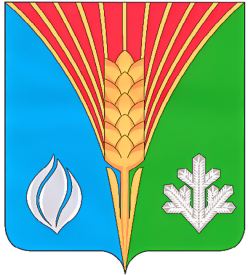                                         №16  20 июня 2022 года_________________________________________________________________Газета муниципального образования       Костинский сельсовет   Курманаевскогорайона                                      Оренбургской  областиПОСТАНОВЛЕНИЕ ГЛАВЫ20.06.2022	       №25-п         О внесении изменений в постановление         от 10.10.2019 №31-пВ соответствии со статьей 47.1 Бюджетного кодекса Российской Федерации внести в приложение к постановлению администрации муниципального образования Костинский сельсовет от 10.10.2019 № 31-п  «Об утверждении Порядка формирования и ведения реестра источников доходов бюджета муниципального образования Костинский сельсовет Оренбургской области» следующие изменения: 1. Приложение к постановлению дополнить пунктом 9 следующего содержания:«9. Администрация муниципального образования Костинский сельсовет в целях ведения реестров источников доходов бюджетов в течении 10 рабочих дней со дня представления главным администратором (администратором) необходимой информации обеспечивает ее проверку на соответствие общим требованиям.».        2. Приложение к Порядку формирования и ведения реестра источников  доходов бюджета муниципального образования Костинский сельсовет изложить в новой редакции согласно приложению.3. Контроль за исполнением данного постановления возложить на бухгалтера Е.И.Городецкую.   4. Настоящее постановление вступает в силу со дня его подписания.         Глава администрации                                                                                    Ю.А.СолдатовРазослано: в дело, прокуратуруПриложение к Порядку формирования и ведения реестра источников доходов бюджета муниципального образования Костинский сельсоветФорма реестра источников доходов местного бюджета муниципального образования Костинский сельсоветПОСТАНОВЛЕНИЕ ГЛАВЫ20.06.2022	       №26-пО внесении изменений в постановление от 03.06.2021 №34-п «Об утверждении Порядка участия в организации деятельности по накоплению (в том числе раздельному) и транспортированию твердых коммунальных отходов на территории муниципального образования Костинский сельсовет Курманаевского района Оренбургской области»В соответствии с пунктом 18 части 1 статьи 14 Федерального закона от 06 октября 2003 года № 131-ФЗ «Об общих принципах организации местного самоуправления в Российской Федерации», Федеральным законом от 24 июня 1998 года № 89-ФЗ «Об отходах производства и потребления», протестом прокуратуры Курманаевского района от 08.06.2022 № 07-01-2022 на постановление от 03.06.2021 №34-п « Об утверждении Порядка участия в организации деятельности по накоплению ( в том числе раздельному) и транспортированию твердых коммунальных отходов на территории муниципального образования Костинский сельсовет Курманаевского района Оренбургской области», руководствуясь Уставом муниципального образования Костинский сельсовет:1. Внести в постановление от 03.06.2021 №34-п «Об утверждении Порядка участия в организации деятельности по накоплению (в том числе раздельному) и транспортированию твердых коммунальных отходов на территории муниципального образования Костинский сельсовет Курманаевского района Оренбургской области» (далее – Порядок), следующие изменения:1.1. пункт 2.2. Порядка изложить в новой редакции:«2.2. отходы производства и потребления (далее - отходы) - вещества или предметы, которые образованы в процессе производства, выполнения работ, оказания услуг или в процессе потребления, которые удаляются, предназначены для удаления или подлежат удалению в соответствии с Федеральным законом. К отходам не относится донный грунт, используемый в порядке, определенном законодательством Российской Федерации;».2. Контроль за исполнением настоящего постановления оставляю за собой.3. Настоящее постановление вступает в силу после опубликования в газете «Вестник Костинского сельсовета».Глава муниципального образования                                              Ю.А.СолдатовРазослано:  в дело, прокурору района, районную администрацию.	РЕШЕНИЕ СОВЕТА ДЕПУТАТОВ20.06.2022	               №80О внесении изменений и дополнений в решение Совета депутатов муниципального образования Костинский сельсовет от 22.01.2020 года № 125 «Об утверждении Положения об условиях оплаты и стимулирования труда специалиста по закупкам и делопроизводителя»В соответствии с Постановлением Правительства РФ от 28.05.2022 г. №973 Совет депутатов решил:        1. Внести в решение Совета депутатов от 22.01.2020 года № 125 «Об утверждении Положения об условиях оплаты и стимулирования труда специалиста по закупкам и делопроизводителя» следующие изменения:        1.1.Приложение к решению изложить в новой редакции (прилагается) согласно приложению 1 соответственно.           2. Данное решение направить главе муниципального образования Костинский сельсовет для подписания.       3. Контроль за исполнением решения возложить на постоянную комиссию по бюджетной, налоговой и финансовой политике, собственности и экономическим вопросам (председатель Дребнев С. А.).     4. Настоящее решение вступает в силу после его официального опубликования и распространяется на правоотношения возникающие с 01.06.2022. Председатель Совета депутатов муниципального образования	Костинский сельсовет                                                                                                                Г.А.МакароваГлава муниципального образования                                                                                        Ю.А. СолдатовРазослано: в дело, администрации района, прокурору района    Приложение 1к решению                                                                                               Совета депутатов                                                                                             от 20.06.2022 №80Положениеоб условиях оплаты и стимулирования труда специалиста по закупкам и делопроизводителя 1. Настоящее Положение разработано в связи с признанием с 1 декабря 2008 года недействующим постановления Правительства Российской Федерации от 14.10.92 г. № 785 «О дифференциации в уровнях оплаты труда работников бюджетной сферы на основе единой тарифной сетки», постановлением главы администрации Курманаевского района «О введении системы оплаты труда работников органов местного самоуправления муниципальных учреждений Курманаевского района» от 24.02.2009. № 59-п, в соответствии с Федеральным законом от 01.01.2013 года № 232- ФЗ «О минимальном размере оплаты труда», части 3 статьи 133 Трудового кодекса Российской Федерации, с Федеральным законом от 06.12.2021 года № 406- ФЗ «О внесении в ст.1 Федерального закона «О минимальном размере оплаты труда».2.  Оклад специалиста по закупкам устанавливается в размере 15300,00 рублей.3.  Оклад делопроизводителя  устанавливается в размере 7650,00 рублей.   Индексация заработной платы специалиста по закупкам и делопроизводителя осуществляется ежегодно на индекс роста потребительских цен в соответствии с прогнозом социально-экономического развития Российской Федерации путем повышения окладов (тарифных ставок) работников.Индексация заработной платы обеспечивается за счет и в пределах ассигнований местного бюджета, утвержденных решением Совета депутатов муниципального образования Костинский сельсовет о местном бюджете на соответствующий финансовый год и плановый период.Размеры окладов (тарифных ставок) специалиста по закупкам и делопроизводителя при индексации округляются до целого рубля в сторону увеличения.Устанавливаются следующие ежемесячные надбавки к окладу:Делопроизводителю:-выплаты за условия работы - в размере 100% от оклада.Надбавки к окладам работникам устанавливаются распоряжением (приказом) руководителя с учетом характера выполняемой работы, качества и результатов труда.В соответствии с распоряжением (приказом) руководителя за достижения в работе в конце года может выплачиваться годовая премия.Кроме того, работникам может оказываться материальная помощь в случае стихийного бедствия, тяжелого материального положения, смерти близкого родственника (родителей, детей, супруга), и по другим уважительным причинам. Решение о выплате материальной помощи и ее размере принимается руководителем на основании личного заявления работника. В случае смерти работника материальная помощь выплачивается членам его семьи.РЕШЕНИЕ СОВЕТА ДЕПУТАТОВ20.06.2022	   №81О внесении изменений и дополнений в решение Совета депутатов муниципального образования Костинский сельсовет от 16.12.2016 года № 32 «Об условиях оплаты труда технических работников и профессий рабочих по обеспечению деятельности и хозяйственного обслуживания администрации муниципального образования Костинский сельсовет»В соответствии с Постановлением Правительства РФ от 28.05.2022 г. №973 Совет депутатов решил:          1. Внести в решение Совета депутатов от 16.12.2016 года № 32 «Об условиях оплаты труда технических работников  и профессий рабочих по обеспечению деятельности и хозяйственного обслуживания администрации  муниципального образования Костинский сельсовет» следующие изменения:        1.1.  Приложение 1 к решению Совета депутатов изложить в новой редакции согласно приложению №1.        2. Данное решение направить главе муниципального образования Костинский сельсовет для подписания.        3. Контроль за исполнением решения возложить на постоянную комиссию по бюджетной, налоговой и финансовой политике, собственности и экономическим вопросам (председатель Дребнев С. А.).     4. Настоящее решение вступает в силу после его официального опубликования и распространяется на правоотношения возникающие с 01.06.2022. Председатель Совета депутатов муниципального образования	Костинский сельсовет                                                                                                                          Г.А.МакароваГлава муниципального образования                                                                                                   Ю.А. СолдатовПриложение № 1 к решению Совета депутатовмуниципального образования Костинский сельсоветот  20.06.2022 г. № 81Единая схемадолжностных окладов технических работников  и профессий рабочих по обеспечению деятельности и хозяйственного обслуживания администрации муниципального Костинский сельсовет с 01.06.2022 годаКод главного администратора доходов бюджетаКлассификация доходов бюджетовКлассификация доходов бюджетовНаименование главного администратора доходов бюджетаПрогноз доходов бюджета на 20__ г. (текущий финансовый год)Кассовые поступления в текущем финансовом году (по состоянию на «__» __ 20__ г.)Оценка исполнения 20__ г. (текущий финансовый год)Прогноз доходов бюджетаПрогноз доходов бюджетаПрогноз доходов бюджетаКод главного администратора доходов бюджетакоднаименованиеНаименование главного администратора доходов бюджетаПрогноз доходов бюджета на 20__ г. (текущий финансовый год)Кассовые поступления в текущем финансовом году (по состоянию на «__» __ 20__ г.)Оценка исполнения 20__ г. (текущий финансовый год)на 20__ г. (очередной финансовый год)на 20__ г. (первый год планового периода)на 20__ г. (второй год планового периода)12345678910Наименование должностиДолжностной оклад (руб.)Уборщик производственных и служебных помещений7650,00Водитель 7650,00Учредитель: Администрация  муниципального образования Костинский сельсоветГлавный редактор: Солдатов Ю.ААдрес:461073 село Костиноул.Центральная ,д.5Тираж: 20 экз.Распространяется бесплатноТираж 20экз.